CURRICULUM VITAE OF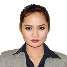 SITTI BERKIS B. LAJA – CV No. 1990752Summary ofQualificationsBackground in Administration, Purchasing Officer, Sales & Marketing, Customer Service, Event Organizing. Well-versed in Microsoft Office applications. Creating correspondence and reports. Document Management. Supply Management. Motivated self-starter who is comfortable working in a team as well as independently. Possesses strong interpersonal and presentation skills with ability to take initiatives and manage priorities. Creative, well-organized and able to multi-task. Hardworking and enthusiastic individual who welcomes new challenges. Willing to further enhance knowledge in different fields of expertise. PersonalInformationLicense:Work History:Date of Birth: March 9, 1982Nationality: FilipinoZamboanga City, Philippines.UAE Driving LicensePURCHASING OFFICER/ADMINISTRATORUnited Arab Emirates.Duties and responsibilities:Negotiate and recommend execution of contracts for the purchase of materials, services and equipment. Monitor the quality of service provided by suppliers. Keep contract files and use them as reference for the future. Develop a purchasing strategy. Conduct research to ascertain the best products and suppliers in terms of best value, delivery schedules and quality. Supervise the work of employees in supporting roles, including assigning workload and monitoring employee performance. Facilitates resource management and administration procedures and documentation for the principal. EVENT COORDINATORYas Links (ALDAR) Abu Dhabi, Yas Island, Abu Dhabi U.A.E.Duties and responsibilities:Attend events to facilitate operations and respond to emergencies, problems, Ensures all aspects of events are implemented and controlled according to plans. December 2015 - till up-to dateNovember 2014 -April 2015Page | 1SALES & MARKETINGArts Island Contracting Company LLC KMK Hotel Supplies, Abu Dhabi, U.A.ERECEPTIONIST/SECRETARY/ADMINISTRATORAl Nasr Middle East Gen. Contracting Abu Dhabi, U.A.EProvide assistance and information to faculty, staff and outside organizations regarding facility use and capabilities. Maintain contact with patrons of clients via telephone or written correspondence. Coordinate conferences and/or requested services including reserving conference rooms, determining catering needs, preparing conference material, tracking various expenditures and revenues, collecting fees and maintaining any necessary records. Compile material for event program; maintain mailing lists for distribution of event calendar or other pertinent information. December 2010 –October 2014Duties and responsibilities:	Responsible for the day-to-day site operation and provide administrative support.	Maintain department schedule by maintaining calendars for department personnel, arranging meetings and conferences.	Complete requests by greeting customers, in person or on the telephone, answering or referring inquiries. Sorting and distributing incoming post and organizing and sending outgoing post.  Organizing and storing paperwork, documents and computer-based information.March 2008 –November 2010Duties and responsibilities:Thorough knowledge of marketing and sales, analysis of client’s needs, devising and implementing customized solutions. Delivering revenue & profit gains within highly competitive market. Preparation of export development strategy. HOTEL SUPERVISORRamee Dream Resort Seeb, Muscat OmanDuties and responsibilities:Responsible for managing and overseeing all hotel functions. To ensure that all customers are satisfied with functions or events, dealing with special requests, issues and complaints as they arise. Manage and organize all staff requirements and rotas. Plan and organize the set-up of all events and functions. Report to the General Manager OFFICE SECRETARY AND EVENT ORGANIZERFonoon – Event Management CompanyKhalidiya, Abu Dhabi, U.A.E.Duties and responsibilities:Responding to customers’ inquiries and provide detailed information of the company’s services. Supervising the daily workflow of the staff. Ensuring that services needed by the clients are prearranged before the day of the function and the service standards are met. Provide assistance to the clients and staff during the function. Organize and maintain electronic files and documents. Videographer and photographer (based on schedule), using professional cameras, for weddings, conferences and other various occasions. Help in completing projects such as film editing (using Adobe Premier 2.0 software), photo editing (using Adobe Photoshop CS2 software), digital photo albums and other tasks when necessary. Page | 2EducationPractical NursingSt. Augustine School of NursingZamboanga City, PhilippinesBachelor of Science in EducationZamboanga Arturo Estaquio College (ZAEC)Zamboanga City, PhilippinesSecondary (1994-1998)National High School Rojas SiteCotabato City, PhilippinesObjectiveI want to be part of a successful organization in an environment of growth and excellence.Key Strength  Skilled in providing effective customer service with excellent communication skills.  Skilled in providing effective customer service with excellent communication skills.& Skills  A highly effective team player that understands the value of working together towards a common goal.  Exceptional listener and communicator who effectively conveys information verbally and in writing.  Very well organized and comfortable working in a multi-tasking project-oriented environment.  Highly organized and productive.SITTI BERKIS B. LAJA – CV No. 1990752Whatsapp +971504753686To interview this candidate, please send your company name, vacancy, and salary offered details along with this or other CV Reference Numbers that you may have short listed from http://www.gulfjobseeker.com/employer/cvdatabasepaid.php addressing to HR Consultant on email: cvcontacts@gulfjobseekers.comWe will contact the candidate first to ensure their availability for your job and send you the quotation for our HR Consulting Fees. 